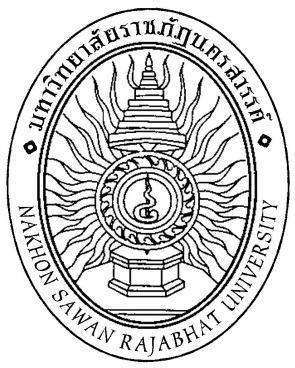 อาจารย์ที่ปรึกษา ................................................... ลงนาม    วันที่ ......................................หัวหน้าสาขาวิชา .................................................................... ลงนาม  วันที่ .........................................อาจารย์ที่ปรึกษา ................................................... ลงนาม    วันที่ ......................................หัวหน้าสาขาวิชา .................................................................... ลงนาม  วันที่ .........................................อาจารย์ที่ปรึกษา ................................................... ลงนาม    วันที่ ......................................หัวหน้าสาขาวิชา .................................................................... ลงนาม  วันที่ .........................................แผนการเรียนนักศึกษาสาขาวิชา                                                 คณะ                                         ระดับ.....................ปี   ภาคปกติ    ปีการศึกษา  2559 แผนการเรียนนักศึกษาสาขาวิชา                                                 คณะ                                         ระดับ.....................ปี   ภาคปกติ    ปีการศึกษา  2559 แผนการเรียนนักศึกษาสาขาวิชา                                                 คณะ                                         ระดับ.....................ปี   ภาคปกติ    ปีการศึกษา  2559 แผนการเรียนนักศึกษาสาขาวิชา                                                 คณะ                                         ระดับ.....................ปี   ภาคปกติ    ปีการศึกษา  2559 แผนการเรียนนักศึกษาสาขาวิชา                                                 คณะ                                         ระดับ.....................ปี   ภาคปกติ    ปีการศึกษา  2559 แผนการเรียนนักศึกษาสาขาวิชา                                                 คณะ                                         ระดับ.....................ปี   ภาคปกติ    ปีการศึกษา  2559 แผนการเรียนนักศึกษาสาขาวิชา                                                 คณะ                                         ระดับ.....................ปี   ภาคปกติ    ปีการศึกษา  2559 แผนการเรียนนักศึกษาสาขาวิชา                                                 คณะ                                         ระดับ.....................ปี   ภาคปกติ    ปีการศึกษา  2559 ภาคเรียนที่/ปีการศึกษารายวิชารายวิชารายวิชาภาคเรียนที่/ปีการศึกษารายวิชารายวิชารายวิชาภาคเรียนที่/ปีการศึกษารหัสวิชาชื่อวิชานก./ชม.ภาคเรียนที่/ปีการศึกษารหัสวิชาชื่อวิชานก./ชม.1/2559ศึกษาทั่วไป2/2559ศึกษาทั่วไป0000000ศึกษาทั่วไป8-90000000ศึกษาทั่วไป8-9หมายเหตุหมายเหตุเฉพาะด้านเฉพาะด้านรวมรวม1/2560ศึกษาทั่วไป2/2560ศึกษาทั่วไป0000000ศึกษาทั่วไป8-90000000ศึกษาทั่วไป8-9เฉพาะด้านเฉพาะด้านรวมรวม1/2561เฉพาะด้าน2/2561เฉพาะด้านรวมรวม1/2562เฉพาะด้าน2/2562ฝึกฯรวมรวมแผนการเรียนนักศึกษาสาขาวิชา                                                 คณะ                                         ระดับ.....................ปี   ภาคปกติ    ปีการศึกษา  2559 แผนการเรียนนักศึกษาสาขาวิชา                                                 คณะ                                         ระดับ.....................ปี   ภาคปกติ    ปีการศึกษา  2559 แผนการเรียนนักศึกษาสาขาวิชา                                                 คณะ                                         ระดับ.....................ปี   ภาคปกติ    ปีการศึกษา  2559 แผนการเรียนนักศึกษาสาขาวิชา                                                 คณะ                                         ระดับ.....................ปี   ภาคปกติ    ปีการศึกษา  2559 แผนการเรียนนักศึกษาสาขาวิชา                                                 คณะ                                         ระดับ.....................ปี   ภาคปกติ    ปีการศึกษา  2559 แผนการเรียนนักศึกษาสาขาวิชา                                                 คณะ                                         ระดับ.....................ปี   ภาคปกติ    ปีการศึกษา  2559 แผนการเรียนนักศึกษาสาขาวิชา                                                 คณะ                                         ระดับ.....................ปี   ภาคปกติ    ปีการศึกษา  2559 แผนการเรียนนักศึกษาสาขาวิชา                                                 คณะ                                         ระดับ.....................ปี   ภาคปกติ    ปีการศึกษา  2559 ภาคเรียนที่/ปีการศึกษารายวิชารายวิชารายวิชาภาคเรียนที่/ปีการศึกษารายวิชารายวิชารายวิชาภาคเรียนที่/ปีการศึกษารหัสวิชาชื่อวิชานก./ชม.ภาคเรียนที่/ปีการศึกษารหัสวิชาชื่อวิชานก./ชม.1/2559ศึกษาทั่วไป2/2559ศึกษาทั่วไป0000000ศึกษาทั่วไป8-90000000ศึกษาทั่วไป8-9หมายเหตุหมายเหตุเฉพาะด้านเฉพาะด้านรวมรวม1/2560ศึกษาทั่วไป2/2560ศึกษาทั่วไป0000000ศึกษาทั่วไป8-90000000ศึกษาทั่วไป8-9เฉพาะด้านเฉพาะด้านรวมรวม1/2561เฉพาะด้าน2/2561เฉพาะด้านรวมรวม1/2562เฉพาะด้าน2/2562ฝึกฯรวมรวม1/2563ฝึกฯ2/2563ฝึกฯรวมรวมแผนการเรียนนักศึกษาสาขาวิชา                                                 คณะ                                         ระดับ.....................ปี   ภาคปกติ    ปีการศึกษา  2559 แผนการเรียนนักศึกษาสาขาวิชา                                                 คณะ                                         ระดับ.....................ปี   ภาคปกติ    ปีการศึกษา  2559 แผนการเรียนนักศึกษาสาขาวิชา                                                 คณะ                                         ระดับ.....................ปี   ภาคปกติ    ปีการศึกษา  2559 แผนการเรียนนักศึกษาสาขาวิชา                                                 คณะ                                         ระดับ.....................ปี   ภาคปกติ    ปีการศึกษา  2559 แผนการเรียนนักศึกษาสาขาวิชา                                                 คณะ                                         ระดับ.....................ปี   ภาคปกติ    ปีการศึกษา  2559 แผนการเรียนนักศึกษาสาขาวิชา                                                 คณะ                                         ระดับ.....................ปี   ภาคปกติ    ปีการศึกษา  2559 แผนการเรียนนักศึกษาสาขาวิชา                                                 คณะ                                         ระดับ.....................ปี   ภาคปกติ    ปีการศึกษา  2559 แผนการเรียนนักศึกษาสาขาวิชา                                                 คณะ                                         ระดับ.....................ปี   ภาคปกติ    ปีการศึกษา  2559 ภาคเรียนที่/ปีการศึกษารายวิชารายวิชารายวิชาภาคเรียนที่/ปีการศึกษารายวิชารายวิชารายวิชาภาคเรียนที่/ปีการศึกษารหัสวิชาชื่อวิชานก./ชม.ภาคเรียนที่/ปีการศึกษารหัสวิชาชื่อวิชานก./ชม.1/2559ศึกษาทั่วไป2/2559ศึกษาทั่วไป0000000ศึกษาทั่วไป90000000ศึกษาทั่วไป9หมายเหตุหมายเหตุเฉพาะด้านเฉพาะด้านรวมรวม1/2560เฉพาะด้าน2/2560เฉพาะด้านรวมรวม1/2561เฉพาะด้าน2/2561เฉพาะด้านรวมรวม